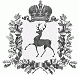 СЕЛЬСКИЙ СОВЕТ ЩЕННИКОВСКОГО СЕЛЬСОВЕТА ШАРАНГСКОГО МУНИЦИПАЛЬНОГО РАЙОНАНИЖЕГОРОДСКОЙ ОБЛАСТИР Е Ш Е Н И Еот 29.12.2018г.										№24 Об утверждении размера платы за жилое помещениена 2019 годВ соответствии со ст.ст.156, 158 Жилищного кодекса Российской Федерации сельский Совет Щенниковского сельсовета решил:1. Утвердить с 1 февраля 2019 года размер платы за пользование жилым помещением (платы за наем), платы за содержание и ремонт жилого помещения для нанимателей жилых помещений по договорам социального найма и договорам найма жилых помещений муниципального жилищного фонда, согласно приложению 2. Признать утратившим силу с 1 февраля 2018 года решение сельского Совета Щенниковского сельсовета от 09.01.2017г. № 02 «Об утверждении размера платы за жилое помещение на 2018 год».3. Контроль за исполнением настоящего решения возложить на главу администрации Щенниковского сельсовета.Глава местного самоуправления						В.В.ПирожковаРазмер платы за жилое помещение (НДС не облагается)Приложение 1к решению сельского Совета Щенниковского сельсоветаот 29.12.2018г. № 24Наименование услугиЕдиницы измеренияАдминистрация Щенниковского сельсоветаАдминистрация Щенниковского сельсоветаНаименование услугиЕдиницы измеренияс 01.02.2019 по 30.06.2019гс 01.07.2019 по 31.12.20191. Пользование жилым помещением (найм)руб. за кв.метр0,17 руб0,18 руб.2. Содержание и ремонт жилого помещения для нанимателей жилых помещений по договорам социального найма и договорам найма жилых помещений муниципального жилищного фонда, в том числе затраты по обеспечению пожарной безопасности.руб. за кв.метр2,52 руб.2,62 руб.